ΤΟ ΚΑΛΟΚΑΙΡΙ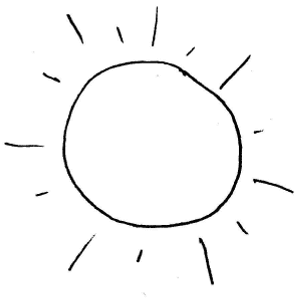 - Καλοκαίρι, καλοκαίρι,    τι καλά μας έχεις φέρει;-Φέρνω του καιρού τη γλύκα,τα κεράσια και τα σύκα.Τα σταφύλια έχω στ’ αμπέλικαι το μέλι στην κυψέλη,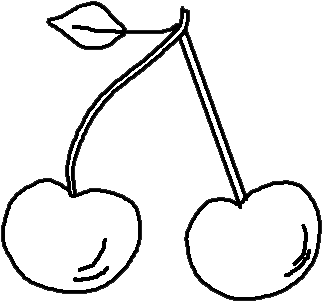 τ’άνθη στην τριανταφυλλιάκαι στα δέντρα τα πουλιά. ΕΡΓΑΣΙΕΣ:Α. Αναφέρω μερικά από τα «καλά» που μας φέρνει το καλοκαίρι:Το καλοκαίρι μας φέρνει .....................................................................................................................................................................................................................Β. Γράφω και μαθαίνω:Καλοκαίρι, καλοκαίρι, τι καλά μας έχει φέρει;..............................................................................................................................................................................................................................................................Γ. Ζωγραφίζω τα καλά του καλοκαιριού που αγαπώ. Περιγράφω τη ζωγραφιά μου.